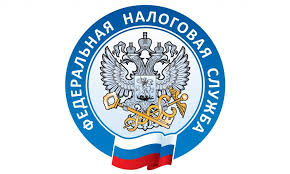                         НАЛОГОВАЯ СЛУЖБА                     ИНФОРМИРУЕТ    Преимущества налога на профессиональный доход при сдаче жилья в аренду.   Применение специального налогового режима «Налог на профессиональный доход» позволяет сдавать квартиру в рамках правового поля на максимально удобных условиях:- ставка налога составляет 4% (при сдаче жилья физическому лицу) или 6% (при сдаче жилья юридическому лицу или ИП);- предоставляется налоговый вычет на уплату налога в размере 10 тыс. рублей (таким образом, на первоначальном этапе ставка налога снижается до 3% и 4%);- отсутствует необходимость в представлении отчетности;- не нужно уплачивать налог при отсутствии дохода за налоговый период.     Взаимодействие с налоговыми органами, в том числе регистрация в качестве плательщика налога на профессиональный доход, происходит онлайн через мобильное приложение «Мой налог».    Госслужащие также могут для сдачи квартир в аренду зарегистрироваться в качестве самозанятых и получать дополнительный доход.    Сдавать квартиру можно также как физическое лицо, уплачивая 13% от дохода. Для этого необходимо до 04 мая подать декларацию и указать сумму, полученную за аренду за предыдущий год. Уплатить налог необходимо до 15 июля. Также можно зарегистрироваться в качестве индивидуального предпринимателя на упрощенной системе налогообложения (УСН) или патенте (ПСН).    Налоговые ставки при УСН составят 6% (при выборе объекта налогообложения «доходы») или 15% (при выборе объекта налогообложения «доходы, уменьшенные на величину расходов»), при ПСН налоговая ставка – 6%.    Налог по ПСН рассчитывается исходя из возможного дохода, размер которого устанавливают субъекты Российской Федерации. Дополнительно индивидуальные предприниматели, применяющие УСН или ПСН, в отличие от плательщиков налога на профессиональный доход, уплачивают страховые взносы.https://www.nalog.gov.ru